Folkeskolens håndtering af coronakrisen har understøttet et politisk opgør med en del af det styringsrationale, der i mange år har præget folkeskoledebatten.Det har givet et politisk momentum for, at de skolepolitiske dagsordner, som foreningen har arbejdet for i mange år kan blive omsat i forsøgsmuligheder og regelændringer, der fremmer en positiv udvikling af folkeskolen.Indgåelsen af arbejdstidsaftalen har skabt øgede muligheder for foreningens indflydelse på prioriteringer og udvikling på skole- og kommuneniveau, men også på nationalt niveau har arbejdet med Ny Start givet afsæt for et forbedret samarbejde.De muligheder, som foreningen har fået lokalt og centralt skal gerne udmønte sig i en folkeskole, hvorlærer-elev-relationen er forbedretkvalitet i undervisningen er vægtet frem for kvantitetrelationen mellem eleverne, deres klasselærer og lærere er styrketlærernes faglighed og professionelle dømmekraft er definerende for god undervisningkvalitets- og evalueringskulturen er båret af skolens behov og ikke af udefrakommende krav om nationale test, elevplaner og UPVtillid og samarbejde om skolens vilkår og resultater har afløst mål- og resultatstyringlærerne med arbejdstidsaftalen er med til at definere og prioritere opgaverne i skolen nye lærere har fået en kvalitativ bedre læreruddannelse, der gør dem til eksperter i undervisning og styrker professionens muligheder for at tage ansvar for fagets og skolens udviklingskoleudvikling og løsning af skolens problemer er noget, der både lokalt og centralt sker i samarbejde i treklangen mellem praktikerne (ledere og lærere), politikerne og forskerne.Dette kongresnotat er en kort opsamling på foreningens vedtagne politik på uddannelsespolitiske problemstillinger, der skal arbejdes med lokalt og centralt for at fremme ovenstående mål for folkeskolen.Uddannelsespolitiske opmærksomhedspunkterFlere lærere om eleverneEleverne formulerer fem kriterier, som de oplever giver dem god og motiverende undervisning:et passende fagligt niveauen god relationat eleverne selv spiller en aktiv rolleat undervisningen er varieretat der er mulighed for fordybelse og koncentration.Hvis den undervisning skal lykkes, er der ifølge EVA (Danmarks Evaluerings-institut), der har opsamlet elevernes kriterier, ikke noget alternativ til dygtige lærere, som har muligheder for at skabe den optimale undervisning. Antallet af timer er ikke i sig selv afgørende for elevernes resultater. En undersøgelse fra VIVE fra januar 2020 slog fast, at der efter folkeskolereformen ikke er positiv betydning af flere timer i dansk og matematik. Samme undersøgelse viser, at understøttende undervisning ikke har haft en positiv effekt, men at understøttende undervisning integreret i den fagopdelte undervisning har en positiv sammenhæng med elevernes generelle trivsel, faglige trivsel og oplevelse af støtte og inspiration end understøttende undervisning organiseret på anden vis. Tilsvarende har konvertering af understøttende undervisning til tolærertimer haft en positiv betydning for elevernes trivsel og fravær. Eleverne peger på, at de tættere relationer til læreren og de færre skift var en positiv faktor ved den skole, som de kom tilbage til efter nedlukningen. En skole, hvor eleverne også generelt oplevede et mindre præstationspres. Foreningen vil fremme, at lovgiverne giver øget lokal frihed til, hvordan resurserne anvendes til at fremme den optimale undervisning. En frihed, som kredse og TR vil kunne anvende i det lokale samarbejde om prioriteringer, der skal finde sted på kommune- og skoleniveau og på tværs af niveauerne jf. arbejdstidsaftalens bestemmelser.Styrkelse af klassefællesskabetUndervisning er relationel, og forholdet til lærere og klassekammerater er afgørende for elevernes trivsel og elevernes faglige udbytte. Klassen som fællesskab bør derfor styrkes.Både klassekammerater og lærere er vigtige for eleverne. Af en rapport, der undersøgte nødundervisningen under coronakrisen, fremgår det, at næsten alle elever (92 %) savnede deres venner og kammerater, godt 70 % savnede under-visningen, og 60 % savnede at være sammen med deres lærere. Vi ved desuden fra bl.a. en undersøgelse fra Arbejderbevægelsens Erhvervsråd, at klassekammerater har stor betydning for resultaterne af et skoleforløb og for elevernes fremtidige mulighed for uddannelse. Foreningen vil fremme, at klasselærerbegrebet bliver styrket i folkeskolelovens regelsæt. Lokalt vil kreds og tillidsrepræsentant have afsæt til at prioritere klasselæreropgaven på den enkelte skole.Frihed til faglighedUndervisning er skolens omdrejningspunkt. Vi holder skole for, at eleverne skal lære noget. Når læreren får friere rammer og vises tillid, udfoldes den professionelle dømmekraft, der er grundlæggende for, at den enkelte elev og fællesskabets behov kan imødekommes.Der bliver brugt rigtig meget tid på ”udenoms-aktiviteter” på skolerne.  Det gælder såvel på unødige dokumentationskrav som på statslige og kommunalt definerede projekter, som man har svært ved at se nytten af på skolen – tid som kunne have været brugt på at styrke kvaliteten af kerneopgaven.Helt ny forskning fra UCL viser, at rigid målstyring har negativ effekt på lærernes undervisning.  Lærerne på skoler, hvor der fra ledelse og forvaltning er stort fokus på testresultater o.l. oplever kvaliteten af deres egen undervisning som markant ringere end lærere på andre skoler. Det gælder både deres vurdering af inklusion, faglig fordybelse og differentiering af undervisningen.Undersøgelsen bekræfter en kvantitativ analyse fra VIVE, der viser, at der ingen sammenhæng er mellem kommunernes mål- og resultatstyring og elevernes faglige resultater og trivsel. En analyse, der også viser, at skolelederne oplever, at for mange kommunale aktiviteter og retningslinjer forstyrrer, og gør det svært at tegne en sammenhængende og konsistent retning for skolen og dens udvikling. Foreningen vil fremme, at der stilles krav om ejerskab på skolen ved godkendelse af udviklingsarbejder mm. Med arbejdstidsaftalen er der på kommet afsæt til, at man på alle niveauer drøfter prioriteringer af projekter, indsatser mm. Styrket kvalitetskulturDer er og vil altid være stort fokus på kvalitet og faglighed i folkeskolen. Såvel beslutningstagere som forældre har en berettiget forventning om at kende til elevernes faglige niveau og skolens kvalitet.Det nuværende styringsrationale med fokus på en snæver mål- og resultatstyring har imidlertid vist sig at være kontraproduktivt ift. udviklingen af gode skoler, som leverer undervisning af høj kvalitet – og dermed sikrer, at alle elever oplever en høj faglig progression.Flere og flere har fået øjnene op for de uheldige konsekvenser af det nuværende styringsrationale, og den indgåede arbejdstidsaftale giver afsæt for alternativer.I forbindelse med Ny Start har foreningen og KL drøftet behovet for at skabe øget handlerum for ledelse og lærere til at træffe de beslutninger, der bedst tilgodeser elevernes forudsætninger og behov, samtidig med at kommunalbestyrelsen får øget indsigt i skolernes opgaveløsning ift. de politisk besluttede målsætninger. De drøftelser, der skal finde sted mellem kommune og kreds i henhold til arbejdstidsaftalen bør også give kommunalbestyrelsen en mulighed for at komme tættere på skolernes hverdag – deres udfordringer, behov og prioriteringer – samtidig med at skolerne oplever opbakning og forståelse for deres professionelle valg og opgaveløsning.Erfaringerne med de nuværende nationale test er, at det ikke er muligt at lave ét værktøj der både er meningsfyldt ift. arbejdet med den enkelte elevs faglige udvikling og underretningen til hjemmet – og det styringsmæssige behov for indsigt i folkeskolens resultater, der er på politisk niveau fra skolebestyrelse, kommunalbestyrelse og folketing.Såvel forældres forståelse af deres barns faglige resultater – som en meningsfuld politisk indsigt i det samlede faglige niveau på skole, kommune og nationalt niveau – forudsætter, at lærerne omsætter evalueringsresultater og viden fra den daglige undervisning til en samlet professionel faglig vurdering.Foreningen vil fremme, at obligatoriske nationale test og unødige dokumentationskrav som fx elevplanen og UPV udgår af lovgivningen. Med afsæt i arbejdstidsaftalens krav om indsamling af viden om arbejdet med skolens målsætninger og den kommunal redegørelse vil det lokalt kunne drøftes, hvilke former evalueringsresultater ea., der er behov for på forskellige niveauer.16. september 2020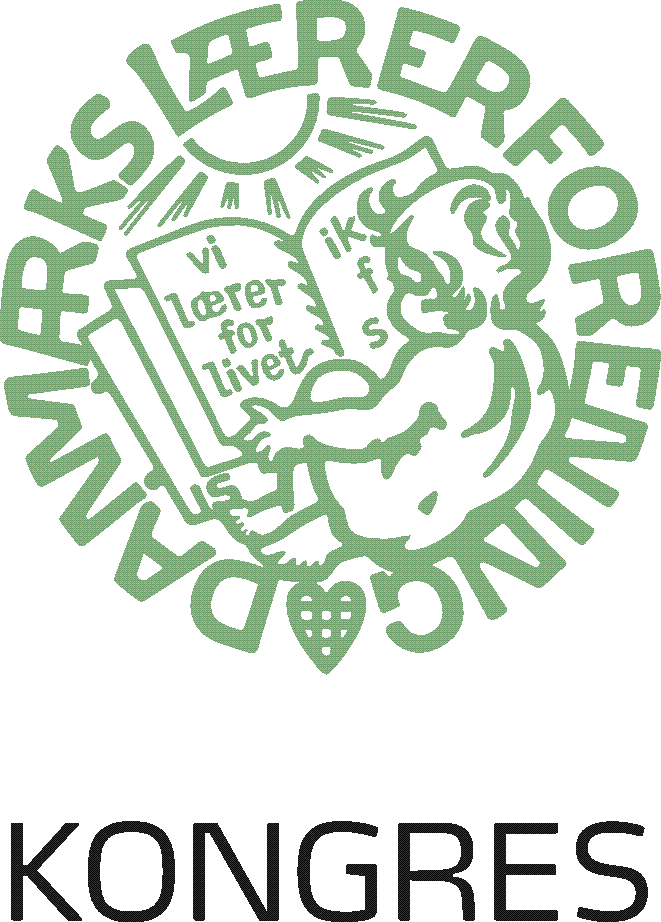 Folkeskolens udvikling 8.1Folkeskolens udvikling8.1Folkeskolens udvikling